KARTA ZGŁOSZENIA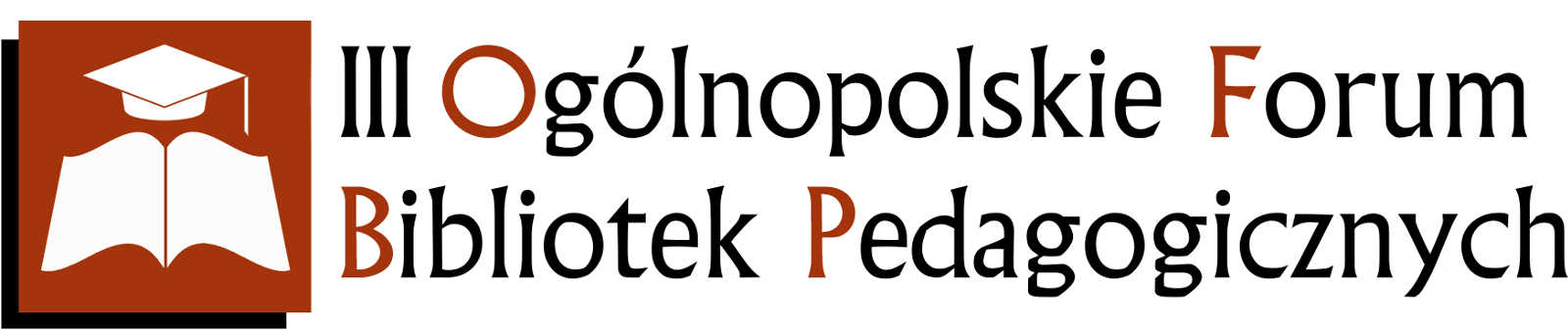 Zgłaszam uczestnictwo w....III Ogólnopolskim Forum Bibliotek Pedagogicznych - „Nauczyciel w bibliotece pedagogicznej – klient wyróżniony” 
w dniu/ach 18–19 czerwca 2015 r.Dane uczestnika*Nazwisko i imię...........................................................................................................................Adres do korespondencji: ul. .....................................................................nr............../...............Miejscowość...................................................Kod............................poczta.................................Tel….....................................................................e-mail..............................................................Zgłaszam referat/komunikat......................................................................................................... .....................................................................................................................................................................................................................................................................................................................................................................................................................................................................Abstrakt (do 300 znaków)……………………………………………………….……………… ........................................................................................................................................................................................................................................................................................................................................................................................................................................................................................................................................................................................................................................................................................................................................................................................................................................................................................................................................................................................................................................................................................................................................................................................................................................................Dane InstytucjiNazwa Instytucji...........................................................................................................................Wydział................................................................Instytut............................................................Adres ul..........................................................nr......./.........miejscowość.....................................Kod...............................................poczta.....................................................................................							...................................................................									podpis* wypełnić drukowanymi literamiOpłata za udział wynosi 320 lub 220 zł (dla referentów). Obejmuje ona koszty materiałów konferencyjnych, cateringu, spotkania integracyjnego.Płatność należy dokonać przelewem do dnia...15 maja 2015 r....na konto:Uniwersytet Pedagogiczny im. Komisji Edukacji NarodowejBank Pekao SA oddział w Krakowieprzelew krajowy	      71 1240 4722 1111 0000 4852 4687przelew zagraniczny 	PL 71 1240 4722 1111 0000 4852 4687, Kod SWIFT: PKOPPLPWz dopiskiem: DK – 156, imię i nazwisko uczestnika (np. DK-156 Jan Kowalski)W razie rezygnacji wpłata nie podlega zwrotowi.Zgodnie z obowiązującymi przepisami, organizator konferencji zobowiązany jest do wystawienia faktury nie później niż 15 dnia miesiąca następującego po miesiącu, w którym podmiot dokonał wpłaty na konto UP. Faktury dla osób fizycznych nieprowadzących działalności gospodarczej oraz dotyczące sprzedaży zwolnionej od podatku VAT wystawia się tylko i wyłącznie na żądanie. Fakturę wystawia się na żądanie zgłoszone w ciągu 3 miesięcy licząc od końca miesiąca, w którym dokonano wpłaty. Jeżeli wpłaca osoba fizyczna, a faktura ma być wystawiona na instytucje (pracodawcę osoby fizycznej) do żądania o fakturę należy dołączyć skierowanie z instytucji (pracodawcy) podpisane przez upoważnioną osobę do reprezentowania w/w instytucji. Żądanie można kierować na email: annaw@up.krakow.pl, ichabros@up.krakow.pl Dane do wystawienia fakturyNIP.................................................Nazwa instytucji lub imię i nazwisko (w przypadku wpłaty indywidualnej)....................................................................................................................................................................................Adres płatnika...............................................................................................................................Fakturę należy przesłać na adres............................................................................................								........................................................								       podpis i pieczęć osoby upoważnionejWyrażam zgodę na przetwarzanie moich danych osobowych przez organizatorów w zakresie związanym            z udziałem w konferencji.                                                              …..………..…………….                 …..…………..…...                                                                                     miejscowość, data                                           podpisKartę zgłoszenia należy przesłać do dnia...20 kwietnia 2015 r....na adres:forumbibped@gmail.com.